1.Dopíš čísla do číselného radu.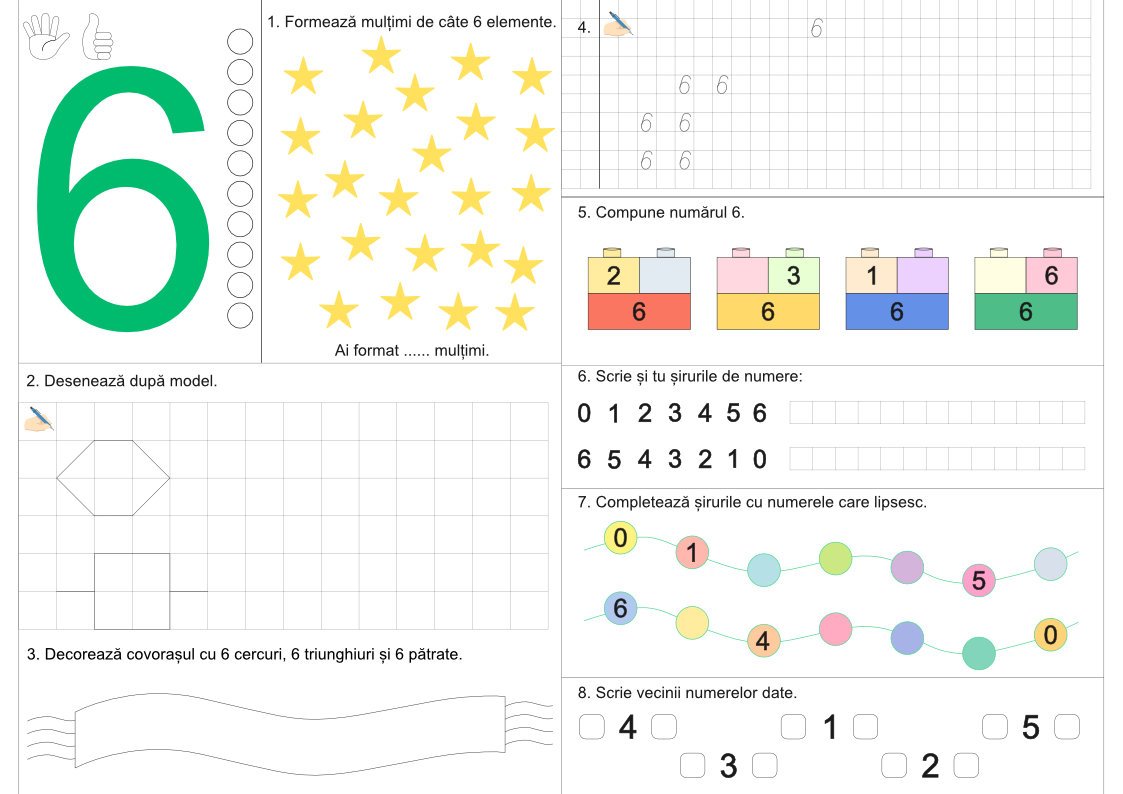 2. Dopíš čísla v číselnom rade 0 - 10.3. Napíš číslo pred a za číslom. 4. Rozlož čísla. 5. Dokresli vzor.